 Year 12 Mathematics Standard 1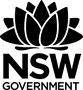 All outcomes referred to in this unit come from Mathematics Standard Stage 6 Syllabus
© NSW Education Standards Authority (NESA) for and on behalf of the Crown in right of the State of New South Wales, 2017Glossary of termsReflection and evaluationPlease include feedback about the engagement of the students and the difficulty of the content included in this section. You may also refer to the sequencing of the lessons and the placement of the topic within the scope and sequence. All ICT, literacy, numeracy and group activities should be recorded in the ‘Comments, feedback, additional resources used’ sections.MS-S3 Further Statistical AnalysisUnit durationAn understanding of the statistical process will enable students to be global citizens. Students who understand statistics will be able to use statistics and mathematics at home, in the community and in the workplace.4 weeksSubtopic focusOutcomesThe principal focus of this subtopic is the development of students’ understanding of the purpose and process of statistical investigation, taking into account appropriate basic design principles.Students develop understanding of the complex nature of questionnaire design and potential misconceptions in statistical representations and reasoning.Within this subtopic, schools have the opportunity to identify areas of Stage 5 content which may need to be reviewed to meet the needs of students.A student:analyses representations of data in order to make predictions and draw conclusions MS1-12-2solves problems requiring statistical processes MS1-12-7chooses and uses appropriate technology effectively and recognises appropriate times for such use MS1-12-9uses mathematics argument and reasoning to evaluate conclusions, communicating a position clearly to others MS1-12-10Related Life Skills outcomes: MALS6-2, MALS6-7, MALS6-8, MALS6-13, MALS6-14Prerequisite knowledgeAssessment strategiesThis unit links to the Stage 5 units MA5.2-16SP Bivariate Data Analysis and MA5.2-9NA Linear Relationships. In addition students should have studied the Stage 6 topic MS-A2 Linear Relationships.TermDescriptionAssociationAn association is a relationship/interconnection between two variables, their values change according to a patternBiasBias generally refers to a systematic favouring of certain outcomes more than others, due to unfair influence (knowingly or otherwise).Bivariate dataBivariate data is data relating to two variables that have both been measured on the same set of items or individuals. For example, the arm spans and heights of 16-year-olds, the sex of primary school students and their attitude to playing sport.Correlationmeasures the strength of the linear relationship between a pair of variables or datasetsDependant variableA dependent variable within a statistical model is one whose value depends upon that of another. It is represented on the vertical axis of a scatterplot. The dependent variable is also known as the outcome variable or the output of a function.ExtrapolationExtrapolation occurs when the fitted model is used to make predictions using values that are outside the range of the original data upon which the fitted model was based. Extrapolation far beyond the range of the original data is a dangerous process as it can sometimes lead to quite erroneous predictions.Independent variableAn independent variable within a statistical model is one whose outcomes are not due to those of another variable and is represented on the horizontal axis of a scatterplot. The independent variable is also referred to as the input of a function.InterpolationInterpolation occurs when a fitted model is used to make predictions using values that lie within the range of the original data.Line of best fitA line of best fit is a line drawn through a scatterplot of data points that most closely represents the relationship between two variables.Lesson sequenceContentSuggested teaching strategies and resources Date and initialComments, feedback, additional resources usedThe statistical investigation process
(1 lesson)S3.1 The statistical investigation process for a surveyUnderstand and use the statistical investigation process: identifying a problem and posing a statistical question, collecting or obtaining data, representing and analysing that data, then communicating and interpreting findingsIdentify the target population to be represented (ACMEM132)Introducing the statistical investigation processThe teacher to introduce the statistical investigation process.Collaborative ordering activity: Students can discuss what they believe is involved in each phase and where it fits in the process of a statistical investigation. Identify a problemPose a statistical questionCollect or obtain dataRepresenting and analysing dataCommunicating and interpreting findingsThe teacher summarises / redirects students to define each phase of a statistical investigation.Note: To reinforce the phases of the statistical investigation process, they can be referred to throughout the topic. Identifying the target populationThe teacher defines the target population. i.e. the group of individuals or objects you want to research or analyse. Consider, who we are drawing conclusions about. Example:We want to know how many parent‘s read the school newsletter to students. The target population would be the parents and students from that school.If researching feedback on an advertisement or product, you would target the intended recipient of it.Student activity: The teacher to provide or students to brainstorm a number of investigation ideas.Students to identify the target population.Students to choose an investigation topic to use throughout S3.1. Sample ideas for investigations include:The local council has donated money to build a facility for use by teenagers in the local region. The council needs to know to spend the money effectively.AMSI Data Investigation and InterpretationDesigning a survey
(2 lessons)Understand and use the statistical investigation process: identifying a problem and posing a statistical question, collecting or obtaining data, representing and analysing that data, then communicating and interpreting findingsInvestigate questionnaire design principles, such as simple language, unambiguous questions, consideration of number of choices, how data may be analysed to address the original question, issues of privacy and bias, ethics, and responsiveness to diverse groups and cultures AAM     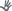 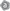 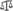 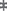 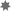 Designing surveysThe teacher introduces the concept of survey design by viewing Leading Questions – Yes Prime MinisterThe teacher leads a discussion on good and bad questionnaires and issues that need to be considered when designing them by providing examples of good and bad questions.Resources: 5 common survey question mistakes that’ll ruin your data, 10 examples of biased survey questionsThe teacher defines the characteristics of a well-designed questionnaire:Simple LanguageUnambiguous questionsConsideration of number of choicesThey address the original questionIssue of privacy and biasEthicsResponsiveness to diverse groupsThe teacher introduces the concept of piloting a survey to address the issues of non-response or unexpected response.Student activity: Designing survey questionsStudents decide on a topic to investigate. Topic ideas: AMSI Data Investigation and InterpretationStudents develop a well-designed questionnaire for the topic. Students pilot the questionnaire and re-evaluate their quality including identifying possible different interpretations of the question. Students develop and pilot a poorly-designed question for the topic.Students examine the impact a poorly designed questionnaire has on the results.Note: The survey could be developed and piloted using technology such as a google form.Representing and analysing data(2 lessons)Understand and use the statistical investigation process: identifying a problem and posing a statistical question, collecting or obtaining data, representing and analysing that data, then communicating and interpreting findingsImplement the statistical investigation process to answer questions that involve comparing the data across two or more groups  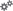 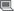 Representing and analysing the dataThe teacher leads a review of representing and analysing data:MeanMedianModeRangeStandard deviationInter quartile rangeOutliersGraphical representations of dataStudents represent and analyse the data they have collected from previous lessons.Note: This could be completed using a spreadsheet, such as MS Excel.Resource: Collating-data-using-MS-Excel.DOCX, sample-collating-data.XLSXCommunicating and interpreting the findingsThe teacher models interpreting the data analyses and communicating a response to the original questions/topic.Students interpret and communicate their findings.Implementing the statistical investigation processStudents have now considered all phases of the statistical investigation process.Identify a problemPose a statistical questionCollect or obtain dataRepresenting and analysing dataCommunicating and interpreting findingsStudents implement the statistical investigation process to answer questions that involve comparing the data across two or more groups. For example:A local council wanted to decide where to build a new skate park and was choosing out of two suburbs. Where should it be built?S3.2 Exploring and describing data arising from two quantitative variablesSources of DataStaff may like to use these sources of data throughout the S3.2 unit to contextualise the concepts being taught:Australian Bureau of Statistics (ABS)Australian Bureau of Meteorology (BOM)Australian Sports CommissionAustralian Institute of Health and Welfare (AIHW)World bankGoogle trendsStatistaGoogle Public DataIntroducing bivariate data
(1 lesson)Construct a bivariate scatterplot to identify patterns in the data that suggest the presence of an association (ACMGM052) AAM  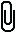 Introducing associations of bivariate data setsTeacher to:define bivariate data sets (refer to Glossary) introduce students to the concept of an association in the context of statistics.define linear and non-linear associationsStudent activity: Examination of Scatterplots to:identify and describe the type of relationships between the two variables. (Linear or Non-Linear)identify dependent and independent variables and that the independent variable is shown on the horizontal axis, the dependant on the vertical. Identify that bivariate data sets can contain time as a variable and that time is always an independent variable, shown on the horizontal axis. Refer to the sources of data.Resource: associations-of-bivariate-data-sets.DOCXStudent activity: Students collect data and construct a scatterplot to identify an association. e.g. height versus arm span.Describing bivariate associations
(2 lessons)Use bivariate scatterplots (constructing them when needed) to describe the patterns, features and associations of bivariate datasets, justifying any conclusions AAM Describe bivariate datasets in terms of form (linear or non-linear) and, in the case of linear, the direction (positive or negative) and strength of any association (strong, moderate or weak)Identify the dependent and independent variables within bivariate datasets where appropriateDescribe and interpret a variety of bivariate datasets involving two numerical variables using real world examples from the media, or freely available from government and business datasets  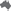 Examining the direction and strength of linear associationsTeacher to lead discussions on the direction (positive or negative) of the trend and the strength of the association (strong/moderate/weak). Approximating a line of best fit may assist students to identify the direction of the association.Student activity: Examination of scatterplots to determine the direction of a trend and strength of the association.Resource: direction-and-strength-of-a-linear-association.docxStudent activity: Students complete Scatter plot capture and use observations to make predictions about future points in the plot. Students focus on linear vs nonlinear association, strong vs weak association, and positive vs negative plotsStudent activity: Students use the GapMinder website to examine real life trends and correlations between variables such as life expectancy, education and income of countries.Teacher to lead discussions on causality.Students view The danger of messing up causality and correlationStudent activity: Examine Spurious Correlation website and discuss whether there is causality.Students to conclude that correlation does not equal causation.Teachers need to be mindful of any data that may cause distress to students in their class.Students use the sources of the data to describe and interpret a variety of bivariate datasets.Resources: how-to-guide-sourcing-bivariate-data-using-google-trends.DOCXDeveloping linear models(2 lessons)Model a linear relationship to the data by fitting a line of best fit by eye and by using technology (ACMEM141, ACMEM142) AAM  Introducing lines of best fitTeacher to lead discussions on what a line of best fit is and why it is important:It enables predictions to be made using the model.Example: If we have sales history we can then predict how much we will sell in the future.Student activity: Fit a line of best fit by eye and consider the concept of residuals using the Desmos - Line of Best Fit activity.Developing a line of best fit by eyeTeacher to model the fitting of a line of best fit by eye using a digital scatterplot and finding the equation of the line of best fit. Resource: how-to-guide-Desmos-lines-of-best-fit-by-eye.DOCXStudent activity: Fitting a line of best fit by eyePart 1: Students use technology to produce lines of best by eye.After completion of Part 1, teacher to lead a discussion on Which graphs they found more difficult to fit by eye? (compare this to the correlation coefficient/or description of the strength of association for each data set)Why do students obtain different lines?Student activity: Part 2: Students develop lines of best fit by eye for practical data and interpret the intercept and gradient of the line with respect to the variables graphed. Note: Interpreting the intercept and gradient is content from MS-S4 (Mathematics Standard 2)Resources: fitting-a-line-of-best-fit-by-eye-activity.DOCX, data-file-1.XLSX, data-file-2.XLSX, how-to-guide-Desmos-lines-of-best-fit-by-eye.DOCXMaking predictions(1 lesson)Use the line of best fit to make predictions by either interpolation or extrapolation (ACMEM145) AAM   Recognise the limitations of interpolation and extrapolation (ACMEM146)Introducing interpolation and extrapolationTeacher to ask students to explain how a model could be used to make predictions.Teacher to define:Interpolation: A fitted model is used to make predictions using values that lie within the range of the original data.Extrapolation: A fitted model is used to make predictions using values that are outside the range of the original data.Note: Interpolation and extrapolation can be related to the application of Hawk-eye to tennis and cricket. Refer to The Guardian article Hawk-eye at Wimbledon.Predicting by Interpolating and ExtrapolatingThe teacher models methods of making predictions by interpolating and extrapolating. Teachers may like to use this Geogebra app linking Fuel Use and Engine Size to illustrate the concept:The graphical method: use the graph of a line of best fit to read predicted values.Students may need to extend their line of best fit to allow extrapolation.The algebraic method: substitute into the equation of a line of best fit and then evaluate the resulting expression or solve the resulting equation to make a prediction.Students compare the predictions obtained using the two methods and consider the benefits of each.Student activity: Students interpolate and extrapolate to make predictions, including in context, and examines variations in the predictions obtained using the graphical and algebraic methods.Resources: interpolating-and-extrapolating-activity.DOCX, data-file-1.XLSX, data-file-2.XLSX, how-to-guide-Desmos-lines-of-best-fit-by-eye.DOCXExamining the limitations of interpolation and extrapolationStudent activity: Students use the Alligator Investigation to look at the limits of linear models. “An enormous alligator lurks in the swamp. Can scatterplots and least-squares regression tell you if you have enough animal tranquilizer to stay safe?”Teacher to lead students to identifying the limitations of making predictions using a model. For example:If a model’s correlation is weak, the accuracy of predictions will diminish.How confident are we that the model will behave in the same pattern? When extrapolating, we need to determine if it is reasonable to assume the model is valid outside of our data range.NESA exemplar questionAhmed collected data on the age (a) and height (h) of males aged 11 to 16 years. He created a scatterplot of the data and constructed a line of best fit to model the relationship between the age and height of males.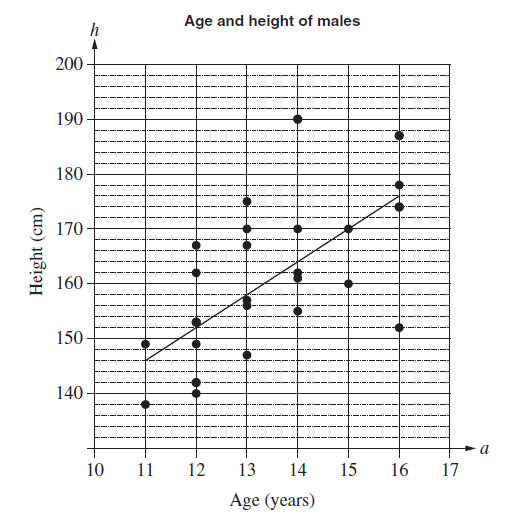 Determine the gradient of the line of best fit shown on the graph.Explain the meaning of the gradient in the context of the data.Determine the equation of the line of best fit shown on the graph.Use the line of best fit to predict the height of a typical 17-year-old male.Why would this model not be useful for predicting the height of a typical 45-year-old male?Resource: ms-s3-nesa-exemplar-question-solutions.DOCXCollecting, modelling and interpreting data(2 lessons)Collect data, interpret and construct graphs using contexts, for example, sustainability, household finance and the human body AAM  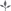 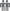 Collecting, modelling and interpreting dataStudents are to collect bivariate data, graph the data using a scatterplot, develop a line of best fit by eye and interpret results using contexts. Sample ideas for some contexts are listed below:Mobile phone battery life. Resource: mobile-phone-battery-life-activity.docxThe human body: Students test the ratios identified by da Vinci in his Vitruvian Man by comparing them with a bivariate model developed from measurements taken from within the class:Sustainability: Global climate change data can be sourced from the World Bank and downloaded in MS Excel: Ideas to model includes:Renewable energy consumption over timeGreenhouse gas emissions over timeForest abundance over timeForest abundance to temperatureUrbanisation over timeDistance to coast and temperatureLiving conditions and impact on childrenHousehold finance:ABS income, wealth and debt dataInflation over timeLending interest rates over timeDeposit interest rates over timeLevel of education to level of incomeCompare the cost of renting similar properties in different locations over timeCompare the median price of properties in different locations over time